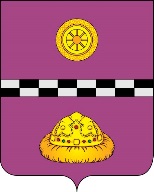 ПОСТАНОВЛЕНИЕот  2 июля 2015 г.	                              № 437Руководствуясь нормами Федерального закона от 07.05.2013г. № 104-ФЗ «О внесении изменений в Бюджетный Кодекс Российской Федерации и отдельные законодательные акты Российской Федерации в связи с совершенствованием бюджетного процесса», постановлением Правительства Республики Коми от 28 сентября 2012 года № 418 «Об утверждении государственной программы Республики Коми «Развитие экономики», а также руководствуясь представлением прокуратуры Княжпогостского района от 25.02.2015г. № 07-02-2015/356 об устранении нарушений требований федерального законодательства ПОСТАНОВЛЯЮ:1. Внести в постановление администрации муниципального района «Княжпогостский» от 5 ноября 2013г. №788 «Развитие экономики в Княжпогостском районе на 2014-2020 годы» (далее –постановление) следующие дополнения:1.1. Дополнить постановление Приложением № 2, №3, №4, №5, №6, №7, №8,№ 9, №10  в редакции согласно приложению к настоящему постановлению.2. Признать утратившим силу постановление администрации муниципального района «Княжпогостский» от 6.11.2012г. № 796 «Об утверждении Порядка предоставления в аренду муниципального имущества муниципального района «Княжпогостский», включенного в Перечень муниципального имущества, свободного от прав третьих лиц в целях предоставления его на долгосрочной основе во владение и (или) пользование субъектам малого и среднего предпринимательства».3. Признать утратившим силу постановление администрации муниципального района «Княжпогостский» от 27.02.2014г. № 127 «Об утверждении Порядка предоставления финансовой поддержки субъектам малого и среднего предпринимательства».4. Настоящее постановление вступает в силу со дня его официального опубликования.4. Контроль за исполнением настоящего постановления возложить на заместителя руководителя администрации муниципального района «Княжпогостский» Т.Ф. Костину.Руководитель администрации                                                                     В.И. ИвочкинПриложение к постановлению администрацииМР «Княжпогостский»                                                                                                            от 2 июля 2015г.  № 437«   Приложение №2 к постановлению администрации МР «Княжпогостский»от 05.11.2013 №788	ПОРЯДОКпредоставления в аренду муниципального имущества муниципального района «Княжпогостский», включенного в перечень муниципального имущества, свободного от прав третьих лиц в целях предоставления его на долгосрочной основе во владение и (или) пользование субъектам малого и среднего предпринимательстваI. Общие положения1. Настоящий Порядок определяет механизм предоставления в аренду муниципального имущества муниципального района «Княжпогостский», включенного в перечень муниципального имущества, свободного от прав третьих лиц (далее - Перечень), в целях предоставления его на долгосрочной основе во владение и (или) в пользование субъектам малого и среднего предпринимательства, в том числе по льготным ставкам арендной платы (далее - в аренду).II. Порядок предоставления субъектам малого и среднегопредпринимательства в аренду муниципального имущества, включенного в Перечень2. Предоставление субъектам малого и среднего предпринимательства в аренду муниципального имущества муниципального района «Княжпогостский», включенного в Перечень, является муниципальной преференцией.3. Муниципальное имущество муниципального района «Княжпогостский», включенное в Перечень, предоставляется в аренду субъектам малого и среднего предпринимательства, соответствующим условиям, установленным статьей 4 Федерального закона "О развитии малого и среднего предпринимательства в Российской Федерации" (далее - Федеральный закон), а также:1) не имеющим задолженности по уплате налогов, сборов, пеней и иных обязательных платежей в бюджетную систему Российской Федерации и внебюджетные фонды;2) не имеющим задолженности по договорам аренды муниципального имущества муниципального района «Княжпогостский»;3) не находящимся в стадии ликвидации, реорганизации или банкротства.4. Для заключения договора аренды необходимы следующие документы:1) запрос о предоставлении в аренду муниципального имущества муниципального района «Княжпогостский», включенного в Перечень, по форме, установленной Управлением муниципальным имуществом, землями и природными ресурсами администрации муниципального района «Княжпогостский» (далее – Управление муниципальным имуществом);2) выписка из Единого государственного реестра юридических лиц (индивидуальных предпринимателей), сформированная не ранее чем за один месяц до дня представления запроса;3) сведения о средней численности работников за предшествующий календарный год;4) сведения о выручке от реализации товаров (работ, услуг) без учета налога на добавленную стоимость за предшествующий календарный год;5) справка об исполнении налогоплательщиком обязанности по уплате налогов, сборов, страховых взносов, пеней и налоговых санкций по форме, утвержденной приказом ФНС Российской Федерации от 23 мая . N ММ-3-19/206@, сформированная не ранее чем за один месяц до дня представления запроса;6) сведения о том, что юридическое лицо (индивидуальный предприниматель) не находится в стадии ликвидации (банкротства).Документы, указанные в подпунктах 1-6 настоящего пункта, представляются субъектами малого и среднего предпринимательства в Управление муниципальным имуществом самостоятельно.Управлением муниципальным имуществом в день поступления документов, указанных в подпунктах 1-6 настоящего пункта, производятся их прием и регистрация с выдачей субъектам малого и среднего предпринимательства расписки о получении указанных документов с указанием их перечня и даты поступления. Датой подачи документов, указанных в подпунктах 1-6 настоящего пункта, направленных через отделения почтовой связи, считается дата их регистрации в управлении муниципальным имуществом. Расписка о регистрации указанных документов, направленных через отделения почтовой связи, направляется по указанному в запросе почтовому адресу в течение 2 рабочих дней с даты поступления документов. Свидетельствование подлинности подписи заявителя на запросе, направленном через отделение почтовой связи, осуществляется в порядке, установленном федеральным законодательством.Сведения, содержащиеся в документах, указанных в подпунктах 2 и 5 настоящего пункта, запрашиваются управлением в течение 5 рабочих дней со дня поступления запроса в порядке межведомственного информационного взаимодействия в организациях, уполномоченных на выдачу таких сведений, в случае, если субъект малого и среднего предпринимательства не представил указанные документы самостоятельно.5. Управление муниципальным имуществом проверяет полноту (комплектность), оформление представленных субъектами малого и среднего предпринимательства документов, установленных пунктом 4 настоящего Порядка, а также соответствие условиям, установленным пунктом 3 настоящего Порядка, принимает решение о предоставлении (отказе в предоставлении) в аренду муниципального имущества муниципального района «Княжпогостский», включенного в Перечень.В случае выявления неполноты (некомплектности), несоответствия представленных субъектами малого и среднего предпринимательства документов требованиям, установленным пунктом 4 настоящего Порядка к их оформлению, Управление муниципальным имуществом возвращает указанные документы субъекту малого и среднего предпринимательства в течение 14 рабочих дней с даты регистрации в управлении муниципальным имуществом представленных документов с указанием причин возврата. Субъект малого и среднего предпринимательства вправе повторно обратиться после устранения выявленных недостатков на условиях, установленных настоящим Порядком.Срок рассмотрения Управлением муниципальным имуществом представленных субъектами малого и среднего предпринимательства документов и принятия решения не может превышать 25 календарных дней с даты регистрации в управлении муниципальным имуществом представленных документов.В соответствии с принятым решением Управление муниципальным имуществом письменно уведомляет субъект малого и среднего предпринимательства о принятом в отношении него решении в течение 5 рабочих дней со дня принятия такого решения (с указанием причин отказа в случае принятия решения об отказе в предоставлении в аренду муниципального имущества, включенного в Перечень).В случае принятия решения о предоставлении в аренду муниципального имущества муниципального района «Княжпогостский», включенного в Перечень, Управление муниципальным имуществом одновременно с письменным уведомлением направляет проект договора аренды имущества.6. Основаниями для отказа в предоставлении в аренду муниципального имущества муниципального района «Княжпогостский», включенного в Перечень, являются:1) муниципальное имущество муниципального района «Княжпогостский», включенное в Перечень, о передаче в аренду которого просит субъект малого и среднего предпринимательства, находится во владении и (или) в пользовании у иного лица;2) несоответствие субъекта малого и среднего предпринимательства условиям, установленным пунктом 3 настоящего Порядка.7. Субъект малого и среднего предпринимательства, в отношении которого принято решение об отказе в предоставлении в аренду муниципального имущества муниципального района «Княжпогостский», включенного в Перечень, по основаниям, установленным подпунктом 2 пункта 6 настоящего Порядка, вправе обратиться повторно после устранения выявленных недостатков на условиях, установленных настоящим Порядком.8. В случае поступления нескольких заявлений о предоставлении в аренду муниципального имущества муниципального района «Княжпогостский», включенного в Перечень, при прочих равных условиях преимущественное право отдается первому обратившемуся субъекту малого и среднего предпринимательства.9. Срок, на который заключаются договоры в отношении имущества, включенного в Перечни, указанные в части 1 пункта 6, должен составлять не менее чем пять лет. Срок договора может быть уменьшен на основании поданного до заключения такого договора заявления лица, приобретающего права владения и (или) пользования. 
           10. Субъекты малого и среднего предпринимательства, занимающиеся социально значимыми видами деятельности, перечень которых утвержден Правительством Республики Коми, освобождаются от арендной платы за первый месяц использования арендуемого имущества.11. Расчет величины годовой арендной платы за пользование муниципальным имуществом муниципального района «Княжпогостский», включенным в Перечень, производится в порядке, определенном администрацией муниципального района «Княжпогостский».12. Договор аренды считается исполненным в полном объеме после возвращения арендаторам имущества балансодержателю или арендодателю по акту приёмо - передачи в исправном состоянии и проведения всех расчетов между сторонами.Приложение №3 к постановлению администрации МР «Княжпогостский»от 05.11.2013 №788ПОРЯДОКсубсидирования части расходов субъектам малого предпринимательства, связанных c развитием и модернизацией собственного бизнеса, за счет средств бюджета муниципального района «Княжпогостский»		1. Настоящий Порядок определяет механизм субсидирования части расходов субъектов малого предпринимательства, связанных c развитием и модернизацией собственного бизнеса, за счет средств бюджета муниципального района «Княжпогостский» (далее - субъекты малого предпринимательства), в пределах средств  бюджета муниципального района «Княжпогостский», предусмотренных на реализацию подпрограммы "Развитие и поддержка малого и среднего предпринимательства на территории муниципального района «Княжпогостский» муниципальной программы «Развитие экономики» в 2014-2016 годах», на соответствующий финансовый год (далее – субсидия ).     	2. Субсидия предоставляется субъектам малого и среднего предпринимательства, не находящимся в стадии ликвидации, реорганизации или банкротства, реализующие приоритетные инвестиционные проекты в следующих направлениях деятельности:- лесозаготовка и лесопереработка;- сельское хозяйство и производство пищевых продуктов; - туризм;- оказание бытовых услуг;- деятельность в области теле- радио- вещании;- создание промышленных производств на территории индустриального парка.Субсидия предоставляется субъектам малого и среднего предпринимательства одновременно отвечающим следующим требованиям:    	1)  зарегистрированным и осуществляющим свою деятельность на территории муниципального района «Княжпогостский»;    	3) не имеющим задолженности по уплате налогов, сборов, пеней и иных обязательных платежей в бюджетную систему Российской Федерации и внебюджетные фонды;   		4) не имеющим задолженности по заработной плате перед наемными работниками;    		5) наличие бизнес-проектов, прошедших конкурсный отбор, осуществляемый администрацией муниципального района «Княжпогостский» (далее - Администрация);           6) не находящимися в стадии ликвидации, реорганизации или банкротства.   	   3. Субсидия (грант) предоставляется субъекту малого и среднего предпринимательства для финансирования расходов, связанных c развитием и модернизацией собственного бизнеса, а именно  приобретение основных средств и оборудования, необходимых для осуществления предпринимательской деятельности в соответствии с бизнес-проектом.Под основными средствами и  оборудованием понимаются все виды технологического оборудования, включая автоматические машины и оборудование, для производства промышленной продукции, оборудование сельскохозяйственное, транспортное, строительное, торговое, складское и другие виды, оказывающие в процессе производства продукции непосредственное воздействие на предмет труда. Основные средства и  оборудование должны быть без физического и морального износа единиц оборудования.4. Порядок конкурсного отбора бизнес-проектов для получения средств из бюджета муниципального района «Княжпогостский» в форме  субсидирования (грантов) субъектами малого и среднего предпринимательства, осуществляющих деятельность в приоритетных отраслях предпринимательства (далее - Конкурс), определяет условия и порядок проведения Конкурса.4.2. Конкурс является открытым.4.3. Организатором Конкурса является администрация муниципального района «Княжпогостский» в лице уполномоченного органа – отдела социально-экономического развития, предпринимательства и потребительского рынка администрации  (далее по тексту – отдел социально-экономического развития администрации).4.4. Отдел социально-экономического развития, предпринимательства и потребительского рынка администрации МР «Княжпогостский» размещает на официальном сайте администрации www.mrk11.ru  извещение о проведении Конкурса (далее - извещение), в котором устанавливает срок предоставления документов , указанных в пункте 5 настоящего Порядка .4.5. Результатом Конкурса является определение победителей, имеющих право получения средств из бюджета муниципального района «Княжпогостский» в форме субсидирования (грантов) субъектами малого и среднего предпринимательства, предусмотренных на реализацию подпрограммы "Развитие и поддержка малого и среднего предпринимательства в Княжпогостском районе на 2014-2020годы", утвержденной постановлением администрации муниципального района «Княжпогостский» от 05.11.2013г. № 788.    	5. Субъекты малого и среднего  предпринимательства представляют в отдел социально-экономического развития, предпринимательства и потребительского рынка администрации муниципального района «Княжпогостский» (далее – отдел экономики) следующие документы:   	1) заявку на получение субсидии (гранта)  по  форме, установленной администрацией  муниципального района «Княжпогостский» (приложение Порядку);   	2) бизнес-проект, прошедший конкурсный отбор;   	3) выписку из единого государственного реестра юридических лиц, сформированную не ранее чем за три месяца до дня представления заявки;   	4) выписку из единого государственного реестра индивидуальных предпринимателей, сформированную не ранее чем за три месяца до дня представления заявки;   	5) копию Свидетельства о постановке на учет в налоговом органе физического лица – руководителя  субъекта малого предпринимательства по месту жительства на территории Российской Федерации, нотариально заверенную или с предъявлением оригинала;   	6)  справка об исполнении налогоплательщиком обязанности по уплате налогов, сборов, страховых взносов, пеней и налоговых санкций по форме, утвержденной приказом ФНС Российской Федерации от 21 января 2013 года N ММВ-7-12/22@;, сформированную не ранее чем за месяц до дня представления;   	7) справку Управления Пенсионного фонда Российской Федерации в Княжпогостском районе Республики Коми об исполнении субъектом малого и среднего предпринимательства обязательств по уплате страховых взносов на обязательное пенсионное страхование и обязательное медицинское страхование;    	8) справку ГУ Регионального отделения Фонда социального страхования Российской Федерации по Республике Коми об исполнении субъектом малого и среднего предпринимательства обязательств по уплате страховых взносов на обязательное социальное страхование;    	9) копии документов, заверенные руководителем субъекта малого предпринимательства, подтверждающие стоимость расходов, указанных в пункте 3 настоящего Порядка, с приложением оригиналов, если копии не заверены нотариально;    	10)  предварительный расчет суммы субсидии (гранта) по форме, утвержденной администрацией муниципального района «Княжпогостский» (в случае если осуществление расходов планируется после получения субсидии (гранта), к предварительному расчету прилагаются документы, подтверждающие стоимость планируемых к приобретению товаров, работ, услуг: договор и (или) счет с потенциальным поставщиком, или предоставляется заверенная руководителем субъекта предпринимательской деятельности справка о планируемой стоимости товаров (работ, услуг) с указанием источников информации, на основании которых подготовлена справка (в том числе прайс-листы организаций-поставщиков, справки, информация с официального сайта);     	11) документы, подтверждающие вложение субъектом предпринимательской деятельности собственных средств в финансирование бизнес-проекта в размере не менее 15 процентов от предполагаемой субсидии (гранта), указанной в предварительном расчете (в том числе  проектов договоров, счетов, счетов-фактур, платежных поручений с отметкой банка о проведении платежа, кассовых чеков, квитанций к приходным кассовым ордерам, товарных накладных, товарных чеков, актов приема-передачи товаров (работ, услуг);     	12) сведения о соблюдении субъектом малого предпринимательства норм, установленных частями 3 и 4 статьи 14 Федерального закона.     	  6. Отдел экономики в срок не более 10 рабочих дней с момента окончания срока приема заявок, указанного в извещении о проведении открытого конкурса, проверяет представленные субъектом малого предпринимательства документы на соответствие требованиям, установленным настоящим Порядком, и направляет их для рассмотрения в Комиссию по рассмотрению заявок субъектов малого и среднего предпринимательства, претендующих на получение финансовой поддержки за счет средств, поступающих из  республиканского бюджета Республики Коми (далее - Комиссия), персональный состав и регламент работы которой утверждаются настоящим постановлением администрации муниципального района «Княжпогостский».Передача документов, представленных субъектами малого и среднего предпринимательства,  в Комиссию от отдела экономики оформляется  актом приема-передачи с указанием даты передачи.    		7. Комиссия рассматривает документы и осуществляет оценку соответствия субъекта малого предпринимательства условиям предоставления субсидии (гранта)   и требованиям, установленным Федеральным законом и настоящим Порядком, в срок не более 5 рабочих дней с даты поступления документов в Комиссию.   		8. Решение Комиссии о соответствии (несоответствии) субъекта малого предпринимательства условиям предоставления субсидии (гранта) и требованиям, установленным Федеральным законом и настоящим Порядком, оформляется протоколом.    	9. На основании протокола Комиссии администрация муниципального района «Княжпогостский» (далее – Администрация) в срок не более 5 рабочих дней с даты его подписания принимает решение о предоставлении (отказе в предоставлении) субсидии.     	Принятие решения об отказе в предоставлении субсидии, уведомление субъекта малого предпринимательства о принятых Администрацией решениях осуществляется в соответствии с Федеральным законом.       	Субъект малого предпринимательства, в отношении которого принято решение об отказе в предоставлении субсидии (гранта), вправе обратиться повторно после устранения выявленных недостатков на условиях, установленных настоящим Порядком.      	10. Субсидии (грант) предоставляются на основании договоров, заключенных между субъектами малого предпринимательства и администрацией.Срок подготовки договора не может превышать 10 рабочих дней с даты принятия Администрацией решения о предоставлении субсидии (гранта).Обязательным условием для предоставления субъектам малого и среднего предпринимательства субсидии, включаемым в договоры о предоставлении субсидии, является согласие субъекта малого и среднего предпринимательства на осуществление главным распорядителем бюджетных средств, предоставляющим субсидию и органом финансового контроля проверок соблюдения субъектом малого и среднего предпринимательства условий, целей и порядка ее предоставления. А также необходимость осуществлять предпринимательскую деятельность по направлениям в соответствии с бизнес – проектом в течении 3-х лет.     	11. В случае, если Заявителями грантов представляются проекты договоров, указанных в  пункте 6 в течение 10 календарных дней после перечисления гранта на расчетный счет, Заявитель обязан представить в комиссию оригиналы платежных поручений и оригиналы договоров, заключенные и связанные с реализацией бизнес-проектов.12. Контроль за соблюдением условий, целей и порядка предоставления субсидий субъектам малого и среднего предпринимательства осуществляется в установленном порядке главным распорядителем бюджетных средств.13. В случае установления фактов нарушения условий предоставления средств субсидии, представления субъектом малого и среднего предпринимательства недостоверных сведений, средства субсидии подлежат возврату в бюджет муниципального района «Княжпогостский» в следующем порядке:- главным распорядителем (распорядителем) бюджетных средств, предоставляющим субсидию и органом муниципального финансового контроля в течение 10 рабочих дней со дня подписания акта проверки соблюдения условий, целей и порядка предоставления субсидий или получения сведений от органов финансового контроля об установлении фактов представления недостоверных сведений, нарушения условий, целей и порядка предоставления субсидий, выявленных в результате проверок, направляет субъекту малого и среднего предпринимательства письмо-уведомление о возврате средств в бюджет муниципального района «Княжпогостский» (далее - уведомление);- субъект малого и среднего предпринимательства в течение 30 дней (если в уведомлении не указан иной срок) с даты получения уведомления осуществляет возврат субсидий, использованных не по назначению или полученных с представлением недостоверных сведений, с нарушением установленных условий, целей и порядка их предоставления; - остатки субсидий, не использованные в отчетном финансовом году получателем субсидий, подлежат возврату не позднее 25 декабря текущего финансового года.- в случае невыполнения в установленный срок уведомления, администрация муниципального района «Княжпогостский» обеспечивает взыскание средств бюджета МР «Княжпогостский»  в судебном порядке.   15. Нормативные правовые акты, принимаемые   Администрацией во исполнение настоящего Порядка, размещаются в установленном порядке на интернет-сайте администрации http://www.mrk11.ru/ в течение трех рабочих дней со дня их принятия.Приложение №4 к постановлению администрации МР «Княжпогостский»от 05.11.2013 №788ПОРЯДОКсубсидирования части расходов субъектам малого предпринимательства, связанных с началом предпринимательской деятельности (гранты), за счет средств, поступающих из  республиканского бюджета Республики Коми		1. Настоящий Порядок определяет механизм субсидирования части расходов субъектов малого предпринимательства, связанных с началом предпринимательской деятельности (гранты) (далее - субъекты малого предпринимательства), в пределах средств, поступающих из  республиканского бюджета Республики Коми, предусмотренных на реализацию подпрограммы "Развитие и поддержка малого и среднего предпринимательства на территории муниципального района «Княжпогостский» муниципальной программы «Развитие экономики» в 2014-2016 годах», на соответствующий финансовый год (далее – субсидия (грант).     	2. Субсидия (грант) предоставляется субъектам малого предпринимательства, одновременно отвечающим следующим требованиям:    	1) установленным Федеральным законом «О развитии малого и среднего предпринимательства в Российской Федерации» (далее - Федеральный закон), и условиями, определенными настоящим Порядком;    	2) зарегистрированным и осуществляющим свою деятельность на территории муниципального района «Княжпогостский» не более одного года;    	3) не имеющим задолженности по уплате налогов, сборов, пеней и иных обязательных платежей в бюджетную систему Российской Федерации и внебюджетные фонды;   		4) не имеющим задолженности по заработной плате перед наемными работниками;             5) не находящимся в стадии ликвидации, реорганизации или банкротства;    		6) наличие бизнес-проектов, прошедших конкурсный отбор, осуществляемый администрацией муниципального района «Княжпогостский» (далее - Администрация);   	7) учредителями, которых являются зарегистрированные безработные, работники, находящиеся под угрозой массового увольнения (установление неполного рабочего времени, временная приостановка работ, предоставление отпусков без сохранения заработной платы, мероприятия по высвобождению работников), работники градообразующих предприятий, военнослужащие, уволенные в запас в связи с сокращением Вооруженных Сил, физические лица в возрасте до 30 лет и инвалиды и доля которых в уставном капитале составляет не менее 50%.    Субсидия (грант) предоставляется субъектам малого предпринимательства, руководители которых прошли краткосрочное обучение по программе, связанной с осуществлением предпринимательской деятельности или менеджментом организации (управление организацией, проектами), продолжительностью не менее 72 учебных часов в течение трех лет до даты подачи заявки на получение субсидии (гранта).В случае отсутствия  документа, подтверждающего прохождение руководителем субъекта малого предпринимательства (либо его представителем) краткосрочного обучения по программе, связанной с осуществлением предпринимательской деятельности, в договоре на предоставление субсидии оговаривается обязательное условие для  субъекта малого предпринимательства о  прохождении им краткосрочного обучения в указанные сроки.Субъекты малого предпринимательства имеющие диплом о высшем образовании обучение не проходят.    	Субсидия (грант) не предоставляется субъектам малого предпринимательства:юридическим лицам, созданным в процессе реорганизации;индивидуальным предпринимателям, прекратившим свою деятельность в течение года до даты подачи заявки на получение субсидии;руководители, которых имеют иное место работы;руководители, которых ранее получали данную субсидию по республиканским и федеральным целевым программам развития малого и среднего предпринимательства.      	3. Субсидия (грант) предоставляется субъекту малого предпринимательства однократно в размере не более 300 тысяч рублей для осуществления субъектом малого предпринимательства следующих видов расходов, связанных с ведением предпринимательской деятельности:приобретение основных средств и оборудование, необходимых для осуществления предпринимательской деятельности в соответствии с бизнес-проектом.Под основными средствами и  оборудованием понимаются все виды технологического оборудования, включая автоматические машины и оборудование, для производства промышленной продукции, оборудование сельскохозяйственное, транспортное, строительное, торговое, складское и другие виды, оказывающие в процессе производства продукции непосредственное воздействие на предмет труда. Основные средства и  оборудование должны быть без физического и морального износа единиц оборудования.4. Порядок конкурсного отбора бизнес-проектов для получения средств из бюджета муниципального района «Княжпогостский» в форме  субсидирования (грантов) субъектами малого и среднего предпринимательства, осуществляющих деятельность в приоритетных отраслях предпринимательства (далее - Конкурс), определяет условия и порядок проведения Конкурса.4.2. Конкурс является открытым.4.3. Организатором Конкурса является администрация муниципального района «Княжпогостский» в лице уполномоченного органа – отдела социально-экономического развития, предпринимательства и потребительского рынка администрации  (далее по тексту – отдел социально-экономического развития администрации).4.4. Отдел социально-экономического развития, предпринимательства и потребительского рынка администрации МР «Княжпогостский» размещает на официальном сайте администрации www.mrk11.ru  извещение о проведении Конкурса (далее - извещение), в котором устанавливает срок предоставления документов , указанных в пункте 5 настоящего Порядка .4.5. Результатом Конкурса является определение победителей, имеющих право получения средств из республиканского бюджета Республики Коми в форме субсидирования (грантов) субъектами малого и среднего предпринимательства, предусмотренных на реализацию подпрограммы "Развитие и поддержка малого и среднего предпринимательства в Княжпогостском районе на 2014-2020годы", утвержденной постановлением администрации муниципального района «Княжпогостский» от 05.11.2013г. № 788.    	5. Субъекты малого предпринимательства представляют в отдел социально-экономического развития, предпринимательства и потребительского рынка администрации муниципального района «Княжпогостский» (далее – отдел экономики) следующие документы:   	1) заявку на получение субсидии (гранта)  по  форме, установленной администрацией  муниципального района «Княжпогостский» (приложение Порядку);   	2) бизнес-проект, прошедший конкурсный отбор;   	3) выписку из единого государственного реестра юридических лиц, сформированную не ранее чем за три месяца до дня представления заявки;   	4) выписку из единого государственного реестра индивидуальных предпринимателей, сформированную не ранее чем за три месяца до дня представления заявки;   	5) копию Свидетельства о постановке на учет в налоговом органе физического лица – руководителя  субъекта малого предпринимательства по месту жительства на территории Российской Федерации, нотариально заверенную или с предъявлением оригинала;   	6)  справка об исполнении налогоплательщиком обязанности по уплате налогов, сборов, страховых взносов, пеней и налоговых санкций по форме, утвержденной приказом ФНС Российской Федерации от 21 января 2013 года N ММВ-7-12/22@;, сформированную не ранее чем за месяц до дня представления;   	7) справку Управления Пенсионного фонда Российской Федерации в Княжпогостском районе Республики Коми об исполнении субъектом малого и среднего предпринимательства обязательств по уплате страховых взносов на обязательное пенсионное страхование и обязательное медицинское страхование;    	8) справку ГУ Регионального отделения Фонда социального страхования Российской Федерации по Республике Коми об исполнении субъектом малого и среднего предпринимательства обязательств по уплате страховых взносов на обязательное социальное страхование;    	9) копии документов, заверенные руководителем субъекта малого предпринимательства, подтверждающие стоимость расходов, указанных в пункте 3 настоящего Порядка, с приложением оригиналов, если копии не заверены нотариально;    	10)  предварительный расчет суммы субсидии (гранта) по форме, утвержденной администрацией муниципального района «Княжпогостский» (в случае если осуществление расходов планируется после получения субсидии (гранта), к предварительному расчету прилагаются документы, подтверждающие стоимость планируемых к приобретению товаров, работ, услуг: договор и (или) счет с потенциальным поставщиком, или предоставляется заверенная руководителем субъекта предпринимательской деятельности справка о планируемой стоимости товаров (работ, услуг) с указанием источников информации, на основании которых подготовлена справка (в том числе прайс-листы организаций-поставщиков, справки, информация с официального сайта);     	11) документы, подтверждающие вложение субъектом предпринимательской деятельности собственных средств в финансирование бизнес-проекта в размере не менее 15 процентов от предполагаемой субсидии (гранта), указанной в предварительном расчете (в том числе договоров, счетов, счетов-фактур, платежных поручений с отметкой банка о проведении платежа, кассовых чеков, квитанций к приходным кассовым ордерам, товарных накладных, товарных чеков, актов приема-передачи товаров (работ, услуг).     	12) сведения о соблюдении субъектом малого предпринимательства норм, установленных частями 3 и 4 статьи 14 Федерального закона;     	13) документы, подтверждающие соблюдение субъектом малого предпринимательства условий, определенных подпунктом 6 пункта 2 настоящего Порядка (копии приказов или уведомлений о переводе работника на неполный рабочий день, о временной приостановке работ, о предоставлении отпусков без сохранения заработной платы, о высвобождении работников, с предъявлением оригиналов, если копии не заверены нотариально, и иные документы, подтверждающие соблюдение вышеназванных условий);    	14) копию трудовой книжки с предъявлением оригинала, если копия не заверена нотариально.    	6. Отдел экономики в срок не более 10 рабочих дней с момента окончания приема заявок  проверяет представленные субъектом малого предпринимательства документы на соответствие требованиям, установленным настоящим Порядком, и направляет их для рассмотрения в Комиссию по рассмотрению заявок субъектов малого и среднего предпринимательства, претендующих на получение финансовой поддержки за счет средств, поступающих из  республиканского бюджета Республики Коми (далее - Комиссия), персональный состав и регламент работы которой утверждаются постановлением администрации муниципального района «Княжпогостский».Передача документов, представленных субъектами малого и среднего предпринимательства,  в Комиссию от отдела экономики оформляется  актом приема-передачи с указанием даты передачи.    		7. Комиссия рассматривает документы и осуществляет оценку соответствия субъекта малого предпринимательства условиям предоставления субсидии (гранта)   и требованиям, установленным Федеральным законом и настоящим Порядком, в срок не более 5 рабочих дней с даты поступления документов в Комиссию.   		8. Решение Комиссии о соответствии (несоответствии) субъекта малого предпринимательства условиям предоставления субсидии (гранта) и требованиям, установленным Федеральным законом и настоящим Порядком, оформляется протоколом.    	9. На основании протокола Комиссии администрация муниципального района «Княжпогостский» (далее – Администрация) в срок не более 5 рабочих дней с даты его подписания принимает решение о предоставлении (отказе в предоставлении) субсидии.     	Принятие решения об отказе в предоставлении субсидии, уведомление субъекта малого предпринимательства о принятых Администрацией решениях осуществляется в соответствии с Федеральным законом.       	Субъект малого предпринимательства, в отношении которого принято решение об отказе в предоставлении субсидии (гранта), вправе обратиться повторно после устранения выявленных недостатков на условиях, установленных настоящим Порядком.      	10. Субсидии (грант) предоставляются на основании договоров, заключенных между субъектами малого предпринимательства и Администрацией.Срок подготовки договора не может превышать 10 рабочих дней с даты принятия Администрацией решения о предоставлении субсидии (гранта).Обязательным условием для предоставления субъектам малого и среднего предпринимательства субсидии, включаемым в договоры о предоставлении субсидии, является согласие субъекта малого и среднего предпринимательства на осуществление главным распорядителем бюджетных средств, предоставляющим субсидию и органом финансового контроля проверок соблюдения субъектом малого и среднего предпринимательства условий, целей и порядка ее предоставления. А также необходимость осуществлять предпринимательскую деятельность по направлениям в соответствии с бизнес – проектом в течении 3-х лет.     	11. В случае, если Заявителями грантов представляются проекты договоров, указанных в  пункте 6 в течение 10 календарных дней после перечисления гранта на расчетный счет, Заявитель обязан представить в комиссию оригиналы платежных поручений и оригиналы договоров, заключенные и связанные с реализацией бизнес-проектов.12. Контроль за соблюдением условий, целей и порядка предоставления субсидий субъектам малого и среднего предпринимательства возлагается на главного распорядителя бюджетных средств.13. В случае установления фактов нарушения условий предоставления средств субсидии, представления субъектом малого и среднего предпринимательства недостоверных сведений, средства субсидии подлежат возврату в бюджет муниципального района «Княжпогостский» в следующем порядке:- главным распорядителем (распорядителем) бюджетных средств, предоставляющим субсидию и органом муниципального финансового контроля в течение 10 рабочих дней со дня подписания акта проверки соблюдения условий, целей и порядка предоставления субсидий или получения сведений от органов финансового контроля об установлении фактов представления недостоверных сведений, нарушения условий, целей и порядка предоставления субсидий, выявленных в результате проверок, направляет субъекту малого и среднего предпринимательства письмо-уведомление о возврате средств в бюджет муниципального района «Княжпогостский»;- субъект малого и среднего предпринимательства в течение 30 дней (если в уведомлении не указан иной срок) с даты получения уведомления осуществляет возврат субсидий, использованных не по назначению или полученных с представлением недостоверных сведений, с нарушением установленных условий, целей и порядка их предоставления; - в случае невыполнения в установленный срок уведомления, администрация муниципального района «Княжпогостский» обеспечивает взыскание средств бюджета МР «Княжпогостский»  в судебном порядке.   14. Остатки субсидий, не использованные в отчетном  финансовом году получателем субсидий, подлежат возврату не позднее 25 декабря текущего финансового года.  15. Нормативные правовые акты, принимаемые   Администрацией во исполнение настоящего Порядка, размещаются в установленном порядке на интернет-сайте администрации http://www.mrk11.ru/ в течение трех рабочих дней со дня их принятия.Приложение №5к постановлению администрации МР «Княжпогостский»от 05.11.2013 №788ПОРЯДОКсубсидирования части затрат на уплату процентов по кредитам, привлеченным субъектами малого и среднего предпринимательства в кредитных организациях1. Настоящий Порядок определяет механизм субсидирования части затрат на уплату процентов по кредитам, привлеченным субъектами малого и среднего предпринимательства в кредитных организациях (далее - субъекты малого и среднего предпринимательства), в пределах средств местного бюджета муниципального района «Княжпогостский», предусмотренных на реализацию подпрограммы "Развитие и поддержка малого и среднего предпринимательства на территории муниципального района «Княжпогостский»  муниципальной программы «Развитие экономики» в 2014-2016 годах», на соответствующий финансовый год (далее – субсидия).2. Субсидия предоставляется субъектам малого и среднего предпринимательства по кредитным договорам, средства по которым в размере не менее 80 процентов от общей суммы договора направлены на: приобретение оборудования, устройств, механизмов, автотранспортных средств (за исключением легковых автомобилей), приборов, аппаратов, агрегатов, установок, машин, средств, включенных в Общероссийский классификатор продукции по видам экономической деятельности, принятый и введенный в действие Приказом Ростехрегулирования от 22 ноября 2007 года № 329-ст, и технологий;приобретение зданий (помещений), предназначенных для производства работ и оказания услуг (за исключением зданий (помещений) торгового и офисного назначения, а также для сдачи в аренду (субаренду);строительство для собственных нужд производственных зданий, строений, сооружений (далее - строительство).строительство (реконструкцию), приобретение для собственных нужд производственных зданий, строений, сооружений и (или) приобретение оборудования в целях создания и (или) развития, и (или) модернизации производства товаров.Субсидия предоставляется субъекту малого и среднего предпринимательства в размере произведенных им фактических затрат по уплате процентов по кредиту, но не более суммы, рассчитанной исходя из 2/3 действующей на дату начисления процентов ставки рефинансирования Центрального банка Российской Федерации. При этом субсидия, предоставленная субъекту малого и среднего предпринимательства, по одному кредитному договору не может превышать 500 тысяч рублей, по двум и более кредитным договорам – 800 тысяч рублей в течение текущего финансового года.Субъект малого и среднего предпринимательства не имеет права на получение субсидии в случае, если представленный для субсидирования кредитный договор уже субсидируется в рамках других программ, проектов или мероприятий.3. Субсидия предоставляется субъектам малого и среднего предпринимательства, одновременно отвечающим следующим требованиям:1) установленным Федеральным законом "О развитии малого и среднего предпринимательства в Российской Федерации" (далее - Федеральный закон), и условиям, определенным настоящим Порядком;2) зарегистрированным и осуществляющим свою деятельность на территории муниципального района «Княжпогостский»;3) не имеющим задолженности по уплате налогов, сборов, пеней и иных обязательных платежей в бюджетную систему Российской Федерации;4) не имеющим задолженности по заработной плате перед наемными работниками;5) основной вид деятельности, которых относится к приоритетным видам экономической деятельности, определенным пунктом 1 раздела V "Приоритеты развития малого и среднего предпринимательства в Республике Коми" Концепции развития малого и среднего предпринимательства в Республике Коми на период до 2020 года, одобренной распоряжением Правительства Республики Коми от 16 февраля 2011 года № 34-р.4. Субсидированию подлежит сумма, составляющая часть процентного платежа по кредиту, исчисленная с момента заключения кредитного договора, но не ранее 1 января текущего финансового года, до даты фактического погашения кредита и уплаченная субъектом малого и среднего предпринимательства кредитной организации в соответствии с условиями кредитного договора, но не позднее 25 декабря текущего финансового года.5. Субъекты малого и среднего предпринимательства представляют в отдел социально-экономического развития, предпринимательства и потребительского рынка администрации муниципального района «Княжпогостский» (далее – отдел экономики) следующие документы:1) заявку на получение субсидии по форме, установленной  администрацией муниципального района «Княжпогостский»  (приложение к Порядку);2) выписку из Единого государственного реестра юридических лиц, сформированную не ранее чем за три месяца до дня представления заявки, в случае если субъект малого и среднего предпринимательства представляет ее самостоятельно;3) выписку из Единого государственного реестра индивидуальных предпринимателей, сформированную не ранее чем за три месяца до дня представления заявки, в случае если субъект малого и среднего предпринимательства представляет ее самостоятельно;4) справка об исполнении налогоплательщиком обязанности по уплате налогов, сборов, страховых взносов, пеней и налоговых санкций по форме, утвержденной приказом ФНС Российской Федерации от 21 января 2013 года N ММВ-7-12/22@;, сформированную не ранее чем за месяц до дня представления;5) справку Управления Пенсионного фонда Российской Федерации Княжпогостского района Республики Коми об исполнении субъектом малого и среднего предпринимательства обязательств по уплате страховых взносов на обязательное пенсионное страхование и обязательное медицинское страхование;6) справку ГУ Регионального отделения Фонда социального страхования Российской Федерации по Республике Коми об исполнении субъектом малого и среднего предпринимательства обязательств по уплате страховых взносов на обязательное социальное страхование на случай временной нетрудоспособности и в связи с материнством;7) сведения о соблюдении субъектом малого и среднего предпринимательства норм, установленных частями 3 и 4 статьи 14 Федерального закона;8) копию кредитного договора, заверенную в установленном порядке или с предъявлением оригинала;9) заверенные банком выписку из ссудного счета и график погашения кредита;10) в случае если средства по кредитному договору направлены на приобретение оборудования, устройств, механизмов, автотранспортных средств (за исключением легковых автомобилей), приборов, аппаратов, агрегатов, установок, машин, средств, зданий (помещений), предназначенных для производства работ и оказания услуг:копии договоров купли-продажи, заверенные в установленном порядке или с предъявлением оригинала;копии документов, подтверждающих оплату в полном объеме по договорам купли-продажи не ранее даты заключения кредитного договора, заверенные в установленном порядке или банком;сведения о государственной регистрации права на недвижимое имущество, приобретаемое за счет средств кредита, заверенные в установленном порядке или с предъявлением оригинала;11) в случае если средства по кредитному договору направлены на строительство:разрешение на строительство;11.1) при выполнении строительно-монтажных работ подрядным способом:копии договоров подряда, заверенные в установленном порядке или с предъявлением оригинала;копии документов, подтверждающих получение работ (услуг), заверенные в установленном порядке или с предъявлением оригинала;копии документов, подтверждающих оплату в полном объеме по договору подряда не ранее даты заключения кредитного договора, заверенные в установленном порядке или банком;11.2) при выполнении строительно-монтажных работ хозяйственным способом:копии договоров на выполнение работ (услуг), заверенные в установленном порядке или с предъявлением оригинала;копии документов, подтверждающих получение работ (услуг), заверенные в установленном порядке или с предъявлением оригинала;копии документов, подтверждающих оплату в полном объеме произведенных расходов не ранее даты заключения кредитного договора, заверенные в установленном порядке или банком;копии накладных (товарно-транспортных накладных) на приобретение материалов, заверенные в установленном порядке или с предъявлением оригиналов.Сведения, содержащиеся в документах, указанных в подпунктах 2-6 настоящего пункта, запрашиваются отделом экономики в течение 5 рабочих дней со дня поступления заявки в порядке межведомственного информационного взаимодействия у органов, предоставляющих государственные услуги, и органов, предоставляющих муниципальные услуги, иных государственных органов, а также подведомственных этим органам организаций, если такие сведения находятся в распоряжении этих органов (организаций) в соответствии с нормативными правовыми актами Российской Федерации, нормативными правовыми актами субъектов Российской Федерации, в случае если субъект малого и среднего предпринимательства не представил документы, указанные в подпунктах 2-6 настоящего пункта, самостоятельно.6. Отдел экономики в срок не более 10 рабочих дней проверяет представленные субъектом малого и среднего предпринимательства документы на соответствие требованиям, установленным настоящим Порядком, и направляет их для рассмотрения в комиссию по рассмотрению заявок субъектов малого и среднего предпринимательства, претендующих на получение финансовой поддержки  (далее – Комиссия), персональный состав и регламент работы которой утверждаются постановлением администрации муниципального района «Княжпогостский».7. Комиссия рассматривает документы и осуществляет оценку соответствия субъекта малого и среднего предпринимательства условиям предоставления субсидии и требованиям, установленным Федеральным законом и настоящим Порядком, в срок не более 5 рабочих дней с даты поступления документов в Комиссию.8. Решение Комиссии о соответствии (несоответствии) субъекта малого и среднего предпринимательства условиям предоставления субсидии  и требованиям, установленным Федеральным законом и настоящим Порядком, оформляется протоколом.9. На основании протокола Комиссии администрация муниципального района «Княжпогостский» (далее - Администрация) в срок не более 5 рабочих дней с даты его подписания принимает решение о предоставлении (отказе в предоставлении) субсидии. Принятие решения об отказе в предоставлении субсидии, уведомление субъекта малого и среднего предпринимательства о принятых Администрацией решениях осуществляется в соответствии с Федеральным законом. Субъект малого и среднего предпринимательства, в отношении которого принято решение об отказе в предоставлении субсидии, вправе обратиться повторно после устранения выявленных недостатков на условиях, установленных настоящим Порядком.           10. Субсидии (грант) предоставляются на основании договоров, заключенных между субъектами малого предпринимательства и Администрацией.Срок подготовки договора не может превышать 10 рабочих дней с даты принятия Администрацией решения о предоставлении субсидии (гранта).Обязательным условием для предоставления субъектам малого и среднего предпринимательства субсидии, включаемым в договоры о предоставлении субсидии, является согласие субъекта малого и среднего предпринимательства на осуществление главным распорядителем бюджетных средств, предоставляющим субсидию иорганом финансового контроля проверок соблюдения субъектом малого и среднего предпринимательства условий, целей и порядка ее предоставления.      	11. В случае, если Заявителями грантов представляются проекты договоров, указанных в  пункте 6 в течение 10 календарных дней после перечисления гранта на расчетный счет, Заявитель обязан представить в комиссию оригиналы платежных поручений и оригиналы договоров, заключенные и связанные с реализацией бизнес-проектов.12. Контроль за соблюдением условий, целей и порядка предоставления субсидий субъектам малого и среднего предпринимательства возлагается на главного распорядителя бюджетных средств.13. В случае установления фактов нарушения условий предоставления средств субсидии, представления субъектом малого и среднего предпринимательства недостоверных сведений, средства субсидии подлежат возврату в бюджет муниципального района «Княжпогостский» в следующем порядке:- главным  распорядителем (распорядителем) бюджетных средств, предоставляющим субсидию и органом муниципального финансового контроля в течение 10 рабочих дней со дня подписания акта проверки соблюдения условий, целей и порядка предоставления субсидий или получения сведений от органов финансового контроля об установлении фактов представления недостоверных сведений, нарушения условий, целей и порядка предоставления субсидий, выявленных в результате проверок, направляет субъекту малого и среднего предпринимательства письмо-уведомление о возврате средств в бюджет муниципального района «Княжпогостский» (далее - уведомление);- субъект малого и среднего предпринимательства в течение 30 дней (если в уведомлении не указан иной срок) с даты получения уведомления осуществляет возврат субсидий, использованных не по назначению или полученных с представлением недостоверных сведений, с нарушением установленных условий, целей и порядка их предоставления; - в случае невыполнения в установленный срок уведомления, администрация муниципального района «Княжпогостский» обеспечивает взыскание средств бюджета МР «Княжпогостский»  в судебном порядке.   14. Нормативные правовые акты, принимаемые   Администрацией во исполнение настоящего Порядка, размещаются в установленном порядке на интернет-сайте администрации http://www.mrk11.ru/ в течение трех рабочих дней со дня их принятия.Приложение №6к постановлению администрации МР «Княжпогостский»от 05.11.2013 №788ПОРЯДОКсубсидирования субъектам малого и среднего предпринимательства части затрат на уплату лизинговых платежей по договорам финансовой аренды (лизинга)1. Настоящий Порядок определяет механизм субсидирования субъектам малого и среднего предпринимательства – лизингополучателям (далее – лизингополучатели) части затрат на уплату лизинговых платежей по договорам финансовой аренды (лизинга), заключенным лизингополучателями для приобретения оборудования (за исключением торгового оборудования), устройств, механизмов, автотранспортных средств (за исключением легковых автомобилей), приборов, аппаратов, агрегатов, устройств, установок, машин, средств и технологий (далее - оборудование), относящихся ко второй и выше амортизационным группам Классификации основных средств, включенных в амортизационные группы, утвержденной постановлением Правительства Российской Федерации от 1 января 2002 года № 1 "О классификации основных средств, включенных в амортизационные группы" в пределах средств местного бюджета муниципального района «Княжпогостский», предусмотренных на реализацию подпрограммы "Развитие и поддержка малого и среднего предпринимательства на территории муниципального района «Княжпогостский»  муниципальной программы «Развитие экономики» в 2014-2016 годах», на соответствующий финансовый год (далее – субсидия).2. Субсидированию за счет средств бюджета муниципального района «Княжпогостский» (далее - субсидия по лизинговым платежам) подлежит часть затрат лизингополучателя на уплату:авансового платежа (первого взноса) при заключении договора лизинга в размере 30 процентов фактически уплаченного авансового платежа (первого взноса) по договору лизинга за вычетом налога на добавленную стоимость, составляющего не более 30 процентов от общей суммы договора лизинга за вычетом налога на добавленную стоимость;лизинговых платежей по договору лизинга в размере 1/3 от суммы фактически уплаченных лизинговых платежей за вычетом налога на добавленную стоимость и выкупной цены предмета лизинга, если договором лизинга предусмотрен переход права собственности на предмет лизинга лизингополучателю.В случае, если лизингополучатель не является налогоплательщиком налога на добавленную стоимость, то понесенные им затраты на уплату авансового платежа (первого взноса) и лизингового взноса по договору лизинга не подлежат уменьшению на сумму налога на добавленную стоимость.3. Субсидия по лизинговым платежам предоставляется лизингополучателям, одновременно отвечающим следующим требованиям:1) установленным Федеральным законом "О развитии малого и среднего предпринимательства в Российской Федерации" (далее - Федеральный закон), и условиям, определенным настоящим Порядком;2) зарегистрированным и осуществляющим свою деятельность на территории администрации муниципального района «Княжпогостский»;3) не имеющим задолженности по уплате налогов, сборов, пеней и иных обязательных платежей в бюджетную систему Российской Федерации;4) не имеющим задолженности по заработной плате перед наемными работниками.Лизингополучатели не имеют права на получение субсидий в случае, если представленный для субсидирования договор финансовой аренды (лизинга) уже субсидируется в рамках других программ, проектов или мероприятий.4. Предельный размер субсидии по лизинговым платежам не может превышать 500 тысяч рублей по одному договору лизинга и 800 тысяч рублей по двум и более договорам лизинга в течение текущего финансового года.5. Субсидия по лизинговым платежам предоставляется на сумму, составляющую часть лизингового платежа, исчисленную с даты заключения договора лизинга, но не ранее 1 ноября предыдущего финансового года, до истечения срока действия данного договора и уплаченную лизингополучателем в соответствии с условиями договора лизинга, но не позднее 25 декабря текущего финансового года.6. Лизингополучатели представляют в отдел социально-экономического развития, предпринимательства и потребительского рынка администрации муниципального района «Княжпогостский» (далее – отдел экономики) следующие документы:1) заявку на получение субсидии по форме, установленной  администрацией муниципального района «Княжпогостский» (приложение Порядку);2) выписку из Единого государственного реестра юридических лиц, сформированную не ранее чем за три месяца до дня представления заявки, в случае если субъект малого и среднего предпринимательства представляет ее самостоятельно;3) выписку из Единого государственного реестра индивидуальных предпринимателей, сформированную не ранее чем за три месяца до дня представления заявки, в случае если субъект малого и среднего предпринимательства представляет ее самостоятельно;4) справка об исполнении налогоплательщиком обязанности по уплате налогов, сборов, страховых взносов, пеней и налоговых санкций по форме, утвержденной приказом ФНС Российской Федерации от 21 января 2013 года N ММВ-7-12/22@;, сформированную не ранее чем за месяц до дня представления, в случае если субъект малого и среднего предпринимательства представляет ее самостоятельно;    	5) справку Управления Пенсионного фонда Российской Федерации Княжпогостского района Республики Коми об исполнении субъектом малого и среднего предпринимательства обязательств по уплате страховых взносов на обязательное пенсионное страхование и обязательное медицинское страхование;6) справку ГУ Регионального отделения Фонда социального страхования Российской Федерации по Республике Коми об исполнении субъектом малого и среднего предпринимательства обязательств по уплате страховых взносов на обязательное социальное страхование на случай временной нетрудоспособности и в связи с материнством;7) сведения о соблюдении субъектом малого и среднего предпринимательства норм, установленных частями 3 и 4 статьи 14 Федерального закона;8) копию договора лизинга со всеми приложениями, являющимися неотъемлемой частью договора, и графика погашения лизинговых платежей, заверенная в установленном порядке или с предъявлением оригинала;9) копию паспорта транспортного средства, приобретаемого в рамках договора лизинга, заверенную руководителем субъекта малого и среднего предпринимательства.При превышении доли юридических лиц, участвующих в уставном (складочном) капитале (паевом фонде) лизингополучателя, более 25 процентов (кроме хозяйственных обществ, деятельность которых заключается в практическом применении (внедрении) результатов интеллектуальной деятельности (программ для электронных вычислительных машин, баз данных, изобретений, полезных моделей, промышленных образцов, селекционных достижений, топологий интегральных микросхем, секретов производства (ноу-хау), исключительные права на которые принадлежат учредителям (участникам) таких хозяйственных обществ – бюджетным научным учреждениям или созданным государственными академиями наук научным учреждениям либо бюджетным образовательным учреждениям высшего профессионального образования или созданным государственными академиями наук образовательным учреждениям высшего профессионального образования) сведения, содержащиеся в заявке, предоставляются на каждого учредителя (юридическое лицо) лизингополучателя.Сведения, содержащиеся в документах, указанных в подпунктах 2-6 настоящего пункта, запрашиваются отделом экономики в течение 5 рабочих дней со дня поступления заявки в порядке межведомственного информационного взаимодействия у органов, предоставляющих государственные услуги, и органов, предоставляющих муниципальные услуги, иных государственных органов, органов местного самоуправления, а также подведомственных этим органам организаций, если такие сведения находятся в распоряжении этих органов (организаций) в соответствии с нормативными правовыми актами Российской Федерации, нормативными правовыми актами субъектов Российской Федерации, муниципальными правовыми актами, в случае если лизингополучатель не представил документы, указанные в подпунктах 2-6 настоящего пункта, самостоятельно.       	7. Отдел экономики в срок не более 10 рабочих дней проверяет представленные лизингополучателем документы на соответствие требованиям, установленным настоящим Порядком, и направляет их для рассмотрения в комиссию по рассмотрению заявок субъектов малого и среднего предпринимательства, претендующих на получение финансовой поддержки  (далее – Комиссия), персональный состав и регламент работы которой утверждаются постановлением администрации муниципального района «Княжпогостский».		8. Комиссия рассматривает документы и осуществляет оценку соответствия лизингополучателя условиям предоставления субсидии и требованиям, установленным Федеральным законом и настоящим Порядком, в срок не более 5 рабочих дней с даты поступления документов в Комиссию.		9. Решение Комиссии о соответствии (несоответствии) лизингополучателя условиям предоставления субсидии  и требованиям, установленным Федеральным законом и настоящим Порядком, оформляется протоколом.      	На основании протокола Комиссии администрации муниципального района «Княжпогостский» (далее - Администрация) в срок не более 5 рабочих дней с даты его подписания принимает решение о предоставлении (отказе в предоставлении) субсидии.     	Принятие решения об отказе в предоставлении субсидии, уведомление лизингополучателя о принятых Администрацией решениях осуществляется в соответствии с Федеральным законом.       	Лизингополучатель, в отношении которого принято решение об отказе в предоставлении субсидии, вправе обратиться повторно после устранения выявленных недостатков на условиях, установленных настоящим Порядком.      	10. Субсидии (грант) предоставляются на основании договоров, заключенных между субъектами малого предпринимательства и Администрацией.Срок подготовки договора не может превышать 10 рабочих дней с даты принятия Администрацией решения о предоставлении субсидии (гранта).Обязательным условием для предоставления субъектам малого и среднего предпринимательства субсидии, включаемым в договоры о предоставлении субсидии, является согласие субъекта малого и среднего предпринимательства на осуществление главным распорядителем бюджетных средств, предоставляющим субсидию и органом финансового контроля проверок соблюдения субъектом малого и среднего предпринимательства условий, целей и порядка ее предоставления.      	11. В случае, если Заявителями грантов представляются проекты договоров, указанных в  пункте 6 в течение 10 календарных дней после перечисления гранта на расчетный счет, Заявитель обязан представить в комиссию оригиналы платежных поручений и оригиналы договоров, заключенные и связанные с реализацией бизнес-проектов.12. Контроль за соблюдением условий, целей и порядка предоставления субсидий субъектам малого и среднего предпринимательства возлагается на главного распорядителя (распорядителя) бюджетных средств.13. В случае установления фактов нарушения условий предоставления средств субсидии, представления субъектом малого и среднего предпринимательства недостоверных сведений, средства субсидии подлежат возврату в бюджет муниципального района «Княжпогостский» в следующем порядке:- главным распорядителем (распорядителем) бюджетных средств, предоставляющим субсидию и органом муниципального финансового контроля в течение 10 рабочих дней со дня подписания акта проверки соблюдения условий, целей и порядка предоставления субсидий или получения сведений от органов финансового контроля об установлении фактов представления недостоверных сведений, нарушения условий, целей и порядка предоставления субсидий, выявленных в результате проверок, направляет субъекту малого и среднего предпринимательства письмо-уведомление о возврате средств в бюджет муниципального района «Княжпогостский» (далее - уведомление);- субъект малого и среднего предпринимательства в течение 30 дней (если в уведомлении не указан иной срок) с даты получения уведомления осуществляет возврат субсидий, использованных не по назначению или полученных с представлением недостоверных сведений, с нарушением установленных условий, целей и порядка их предоставления; - в случае невыполнения в установленный срок уведомления, администрация муниципального района «Княжпогостский» обеспечивает взыскание средств бюджета МР «Княжпогостский»  в судебном порядке.   15. Нормативные правовые акты, принимаемые   Администрацией во исполнение настоящего Порядка, размещаются в установленном порядке на интернет-сайте администрации http://www.mrk11.ru/ в течение трех рабочих дней со дня их принятия.Приложение №7к постановлению администрации МР «Княжпогостский»от 05.11.2013 №788ПОРЯДОКсубсидирования субъектам туристской индустрии части расходов на реализацию туристских проектов муниципального района «Княжпогостский», отобранных на конкурсной основе 1. Настоящий Порядок определяет механизм субсидирования части расходов на реализацию туристских проектов муниципального района «Княжпогостский», отобранных на конкурсной основе (далее - туристских проектов), предусмотренных подпрограммы 2 «Развитие въездного и внутреннего туризма на территории муниципального района «Княжпогостский» (2014-2020 годы)» муниципальной программы «Развитие экономики».2. Субсидия предоставляется в пределах суммы средств, предусмотренных на соответствующий финансовый год на реализацию мероприятий подпрограммы «Развитие въездного и внутреннего туризма на территории муниципального района «Княжпогостский» (2014-2020 годы)»3. Субсидированию за счет средств местного бюджета муниципального района «Княжпогостский» (далее - субсидия) подлежат 50% расходов субъектов туристской индустрии, направленных на строительство (реконструкцию, капитальный ремонт) и приобретение объектов в составе туристских проектов в 2014-2016 годах.Расходы субъектов туристской индустрии, направленных на строительство (реконструкцию, капитальный ремонт), субсидируются в случае выполнения строительно-монтажных работ подрядным способом.К объектам в составе туристских проектов в рамках настоящего Порядка относятся: гостиницы, турбазы, объекты санаторно-курортного лечения и отдыха, объекты познавательного, делового, лечебно-оздоровительного, физкультурно-спортивного назначения, пункты проката туристского снаряжения и оборудования, корали, помещения для хранения и обслуживания туристского снаряжения и оборудования, помещения для хранения и обслуживания техники, используемой при оказании туристских услуг.4. Претендовать на получение субсидии могут юридические лица, отвечающие следующим условиям:1) осуществляющие предпринимательскую деятельность в сфере туристической индустрии, в том числе: предоставление услуг гостиниц и иных средств размещения, средств транспорта, объектов санаторно-курортного лечения и отдыха, объектов общественного питания, объектов и средств развлечения, объектов познавательного, делового, лечебно-оздоровительного, физкультурно-спортивного и иного назначения, организаций, осуществляющих  туроператорскую и турагентскую деятельность, операторов туристских информационных систем, организаций, предоставляющих услуги по лицензированию, стандартизации, сертификации и инвентаризации туристских предприятий и услуг, туристских ресурсов, а также организации, предоставляющие услуги экскурсоводов (гидов), гидов-переводчиков и инструкторов-проводников; 2) не находящиеся в стадии реорганизации, ликвидации или банкротства в соответствии с законодательством Российской Федерации;3) не имеющие задолженности по уплате налогов, сборов, пеней и иных обязательных платежей в бюджетную систему Российской Федерации и внебюджетные фонды;4) не имеющие просроченной задолженности по заработной плате перед наемными работниками;5) не получавшие иные формы государственной поддержки в целях возмещения части расходов на создание сайтов в информационно-телекоммуникационной сети "Интернет" за счет средств республиканского бюджета Республики Коми в рамках подпрограмм государственных программ Республики Коми и иных долгосрочных республиканских целевых программ.6) чьи туристские проекты прошли конкурсный отбор, осуществляемый администрацией муниципального района «Княжпогостский».5. Субъекты туристской индустрии представляют в отдел спорта и туризма администрации муниципального района «Княжпогостский» (далее – отдел спорта и туризма) следующие документы:5.1. При строительстве (реконструкции, капитальном ремонте) объектов в составе туристских проектов:1) запрос на получение субсидии по форме, установленной приложением к настоящему Порядку; 2) выписку из Единого государственного реестра юридических лиц, сформированную не ранее чем за три месяца до дня подачи заявки;3)  справку об исполнении налогоплательщиком обязанности по уплате налогов, сборов, страховых взносов, пеней и налоговых санкций по форме, утвержденной приказом ФНС Российской Федерации от 21 января 2013 года N ММВ-7-12/22@;, сформированную не ранее чем за месяц до дня представления, в случае если субъект малого и среднего предпринимательства представляет ее самостоятельно;4) справку Управления Пенсионного фонда Российской Федерации Княжпогостского района Коми об исполнении субъектом туристической индустрии обязательств по уплате страховых взносов на обязательное пенсионное страхование и обязательное медицинское страхование;5) справку ГУ Регионального отделения Фонда социального страхования Российской Федерации по Республике Коми об исполнении субъектом туристической индустрии обязательств по уплате страховых взносов на обязательное социальное страхование на случай временной нетрудоспособности и в связи с материнством;6) сведения об отсутствии просроченной задолженности по заработной плате на момент подачи заявки;7) сведения о средней численности работников за два предшествующих календарных года или за период, прошедший со дня государственной регистрации субъекта туристской индустрии, в случае если субъект туристской индустрии зарегистрирован в текущем календарном году;8) копию бизнес-плана туристского проекта, прошедшего конкурсный отбор, осуществляемый администрацией муниципального района «Княжпогостский»9) копию свидетельства о государственной регистрации права собственности субъекта туристской индустрии на помещение, подлежащее реконструкции, капитальному ремонту, заверенную в установленном порядке или с предъявлением оригинала (при выполнении реконструкции или капитального ремонта помещения);10) копию разрешения на строительство (реконструкцию) в соответствии с Градостроительным кодексом Российской Федерации, заверенную в установленном порядке или с предъявлением оригинала;11) копии договоров подряда на выполнение строительно-монтажных работ (при выполнении реконструкции или строительства) или договоров подряда на выполнение работ по капитальному ремонту, обязательства по которым исполнены и оплачены в период не ранее 1 января года, предшествующего году предоставления субсидии, заверенные в установленном порядке или с предъявлением оригиналов;12) копии актов о приемке выполненных работ в соответствии с унифицированной формой первичной учетной документации N КС-2, N КС-3, заверенные в установленном порядке или с предъявлением оригиналов;13) копии платежных поручений, подтверждающих оплату строительно-монтажных работ (при выполнении реконструкции или строительства) или работ по капитальному ремонту, выполненных в соответствии с договорами подряда, заверенные в установленном порядке или банком.5.2. При приобретении объектов в составе туристских проектов:1) запрос на получение субсидии по форме, установленной приложением к настоящему Порядку;2) выписку из Единого государственного реестра юридических лиц, сформированную не ранее чем за три месяца до дня подачи заявки;3) ) справка об исполнении налогоплательщиком обязанности по уплате налогов, сборов, страховых взносов, пеней и налоговых санкций по форме, утвержденной приказом ФНС Российской Федерации от 21 января 2013 года N ММВ-7-12/22@;, сформированную не ранее чем за месяц до дня представления, в случае если субъект малого и среднего предпринимательства представляет ее самостоятельно;4) справку Управления Пенсионного фонда Российской Федерации Княжпогостского района Республики Коми об исполнении субъектом туристической индустрии обязательств по уплате страховых взносов на обязательное пенсионное страхование и обязательное медицинское страхование;5) справку ГУ Регионального отделения Фонда социального страхования Российской Федерации по Республике Коми об исполнении субъектом туристической индустрии обязательств по уплате страховых взносов на обязательное социальное страхование на случай временной нетрудоспособности и в связи с материнством;6) сведения о средней численности работников за два предшествующих календарных года или за период, прошедший со дня государственной регистрации субъекта туристской индустрии, в случае если субъект туристской индустрии зарегистрирован в текущем календарном году;7) сведения об отсутствии просроченной задолженности по заработной плате перед наемными работниками на момент подачи заявки;8) копию бизнес-план туристского проекта, прошедшего конкурсный отбор;9) копии договоров приобретения объектов в составе туристских проектов, заключенный в соответствии с требованиями законодательства, заверенные в установленном порядке или с предъявлением оригиналов;10) копии документов, подтверждающих факт передачи объектов в составе туристских проектов, заверенные в установленном порядке или с предъявлением оригиналов;11) заверенные в установленном порядке или с предъявлением оригиналов копии свидетельств о государственной регистрации права собственности субъекта туристской индустрии на приобретенные объекты недвижимого имущества в составе туристских проектов, если указанные объекты подлежат государственной регистрации в соответствии с действующим законодательством;12) копии платежных поручений, подтверждающих оплату по договорам приобретения объектов в составе туристских проектов, заверенные в установленном порядке или с предъявлением оригиналов.Сведения, содержащиеся в документах, указанных в подпунктах 2-5 пункта 5, запрашиваются отделом спорта и туризма в течение 5 рабочих дней со дня поступления заявления на получение субсидии в порядке межведомственного информационного взаимодействия у государственных органов, в распоряжении которых они находятся, если указанные документы не были представлены субъектом туристической индустрии самостоятельно. 6. Отдел спорта и туризма в течение 15 рабочих дней проверяет представленные субъектами туристской индустрии документы на соответствие требованиям, установленным настоящим Порядком, и направляет их для рассмотрения в комиссию по рассмотрению заявок субъектов туристской индустрии, претендующих на получение субсидий за счет средств местного бюджета (далее – Комиссия), персональный состав и регламент работы которой утверждаются постановлением администрации муниципального района «Княжпогостский».7. Комиссия рассматривает документы  и осуществляет оценку соответствия субъекта туристской индустрии условиям предоставления субсидии и требованиям, установленным федеральным и региональным законодательством и настоящим Порядком, в срок не более 5 рабочих дней с даты поступления документов в Комиссию. 		Решение Комиссии о соответствии (несоответствии) субъекта туристской индустрии условиям предоставления субсидии и требованиям, установленным Федеральным законом и настоящим Порядком, оформляется протоколом.8. На основании решения Комиссии администрация МР «Княжпогостский» в течение 5 рабочих дней со дня принятия решения принимает решение о предоставлении (отказе в предоставлении) субсидий. Принятие решения об отказе в предоставлении субсидии, уведомление субъекта туристской индустрии о принятых Администрацией решениях осуществляется в соответствии с Федеральным законом. Субъект туристской индустрии, в отношении которого принято решение об отказе в предоставлении субсидии, вправе обратиться повторно после устранения выявленных недостатков на условиях, установленных настоящим Порядком.9. Решение об отказе в предоставлении субсидии принимается при наличии одного из следующих оснований:1) не представлены документы, указанные в пункте 5 настоящего Порядка;2) не выполнены условия предоставления субсидии, указанные в пункте 4 настоящего Порядка;3) представлены недостоверные сведения.10. Субсидии (грант) предоставляются на основании договоров, заключенных между субъектами малого предпринимательства и Администрацией.Срок подготовки договора не может превышать 10 рабочих дней с даты принятия Администрацией решения о предоставлении субсидии (гранта).Обязательным условием для предоставления субъектам малого и среднего предпринимательства субсидии, включаемым в договоры о предоставлении субсидии, является согласие субъекта малого и среднего предпринимательства на осуществление органом финансового контроля проверок соблюдения субъектом туристической индустрии  условий, целей и порядка ее предоставления.      	11. Субсидия (грант), рассчитанная в установленном порядке, но не предоставленная субъекту малого предпринимательства до 31 декабря текущего года, подлежит перечислению в следующем  году.12. В случае, если Заявителями грантов представляются проекты договоров, указанных в  пункте 6 в течение 10 календарных дней после перечисления гранта на расчетный счет, Заявитель обязан представить в комиссию оригиналы платежных поручений и оригиналы договоров, заключенные и связанные с реализацией бизнес-проектов.13. Контроль за соблюдением условий, целей и порядка предоставления субсидий субъектам туристической индустрии возлагается на главного распорядителя (распорядителя) бюджетных средств.14. В случае установления фактов нарушения условий предоставления средств субсидии, представления субъектом туристической индустрии недостоверных сведений, средства субсидии подлежат возврату в бюджет муниципального района «Княжпогостский» в следующем порядке:- администрация муниципального района «Княжпогостский» в течение 10 рабочих дней со дня подписания акта проверки соблюдения условий, целей и порядка предоставления субсидий или получения сведений от органов финансового контроля об установлении фактов представления недостоверных сведений, нарушения условий, целей и порядка предоставления субсидий, выявленных в результате проверок, направляет субъекту малого и среднего предпринимательства письмо-уведомление о возврате средств в бюджет муниципального района «Княжпогостский» (далее - уведомление);- субъект туристической индустрии в течение 30 дней (если в уведомлении не указан иной срок) с даты получения уведомления осуществляет возврат субсидий, использованных не по назначению или полученных с представлением недостоверных сведений, с нарушением установленных условий, целей и порядка их предоставления; - в случае невыполнения в установленный срок уведомления, администрация муниципального района «Княжпогостский» обеспечивает взыскание средств бюджета МР «Княжпогостский»  в судебном порядке.   15. Нормативные правовые акты, принимаемые   Администрацией во исполнение настоящего Порядка, размещаются в установленном порядке на интернет-сайте администрации http://www.mrk11.ru/ в течение трех рабочих дней со дня их принятия.Приложение №8к постановлению администрации МР «Княжпогостский»от 05.11.2013 №788Порядок формирования и актуализации реестра субъектов малого и среднего предпринимательства – получателей финансовой поддержки муниципального района «Княжпогостский»Общие положения1. Настоящий Порядок определяет порядок формирования и актуализации реестра субъектов малого и среднего предпринимательства - получателей финансовой поддержки, оказываемой администрацией муниципального района «Княжпогостский» в рамках подпрограммы "Развитие и поддержка малого и среднего предпринимательства на территории МР «Княжпогостский» муниципальной программы «Развитие экономики» в 2014-2016 годах».2. Реестр ведется в электронном виде на русском языке в следующей форме:Реестр субъектов малого и среднего предпринимательства -получателей финансовой поддержки администрации МР «Княжпогостский»по состоянию на ___________ (дата)3. Ведение реестра, в том числе включение (исключение) в реестр сведений о субъектах малого и среднего предпринимательства - получателях финансовой поддержки (далее - сведения о получателях поддержки), осуществляется отделом социально-экономического развития, предпринимательства и потребительского рынка администрации МР «Княжпогостский» с соблюдением требований, установленных Федеральным законом "Об информации, информационных технологиях и о защите информации".4. Сведения, содержащиеся в реестре, являются открытыми и общедоступными. Администрация МР «Княжпогостский» по запросу судебных и правоохранительных органов предоставляет без взимания платы информацию о наличии или об отсутствии сведений о получателях поддержки (в форме выписки).5. Администрация МР «Княжпогостский» в течение 30 дней с даты принятия решения об оказании поддержки (дата решения администрации МР «Княжпогостский» о предоставлении финансовой поддержки, о внесении изменений) или о прекращении оказания поддержки (дата решения администрации МР «Княжпогостский», об отмене решения о предоставлении финансовой поддержки, дата дополнительного соглашения к договору об оказании финансовой поддержки о досрочном прекращении оказания поддержки по основаниям, предусмотренным в договоре) размещает сведения, содержащиеся в реестре, на официальном интернет-сайте администрации: www.mrk11.ru6. Сведения о получателях поддержки хранятся в соответствии с законодательством Российской Федерации об архивном деле.II. Порядок внесения в реестр сведений о получателях поддержки1. При внесении в реестр сведений о получателе поддержки указываются:а) наименование органа, предоставившего поддержку;б) номер реестровой записи и дата включения органом сведений о получателе поддержки в реестр;в) полное и сокращенное (если имеется) наименование, в том числе фирменное наименование юридического лица или фамилия, имя и отчество (если имеется) индивидуального предпринимателя - получателя поддержки;г) почтовый адрес (место нахождения) постоянно действующего исполнительного органа юридического лица или место жительства индивидуального предпринимателя - получателя поддержки (страна, почтовый индекс, субъект Российской Федерации, район, город (населенный пункт), улица (проспект, переулок и т.д.), номер дома (владения), корпуса (строения), квартиры (офиса));д) основной государственный регистрационный номер записи о государственной регистрации юридического лица (ОГРН) или индивидуального предпринимателя (ОГРНИП) - получателя поддержки;е) идентификационный номер налогоплательщика, присвоенный получателю поддержки;ж) сведения о виде, форме и размере предоставленной поддержки;з) дата и номер решения администрации МР «Княжпогостский» о предоставлении финансовой поддержки, о внесении изменений в постановление или об отмене постановления;и) дата, номер и срок действия договора о предоставлении финансовой поддержки (срок оказания поддержки);к) информация о нарушении порядка и условий предоставления поддержки (если имеется), в том числе о нецелевом использовании средств поддержки.2. Основанием для принятия решения о включении сведений о получателе поддержки в реестр является  решение администрации МР «Княжпогостский» о предоставлении финансовой поддержки.3. Отдел социально-экономического развития, предпринимательства и потребительского рынка администрации МР «Княжпогостский» проверяет наличие сведений (их изменение) о получателе поддержки, предусмотренных пунктом 1 настоящего раздела. В случае отсутствия необходимых сведений, а также при обнаружении в них несоответствия в течение 3 дней запрашивает недостающие сведения.4. Проверенные сведения о получателе поддержки включаются в реестр и образуют реестровую запись.5. В случае предоставления получателем поддержки информации об изменении сведений, предусмотренных пунктом 1 настоящего раздела, Отдел социально-экономического развития, предпринимательства и потребительского рынка администрации МР «Княжпогостский» вносит изменения в реестровую запись.III. Порядок исключения из реестров сведений о получателях поддержки1. Реестровая запись, содержащая сведения о получателе поддержки, исключается отдел социально-экономического развития, предпринимательства и потребительского рынка администрации МР «Княжпогостский» из реестра по истечении 3 лет с даты окончания срока оказания поддержки.2. Сведения о получателе поддержки, исключенные из реестра, а также электронные журналы учета операций хранятся отделом социально-экономического развития, предпринимательства и потребительского рынка администрации МР «Княжпогостский» в соответствии с законодательством Российской Федерации об архивном деле.Приложение №9к постановлению администрации МР «Княжпогостский»от 05.11.2013 №788                                      В Комиссию по рассмотрению заявок субъектов малого и среднего предпринимательства, претендующих на получение финансовой поддержки ЗАЯВКА    Наименование заявителя___________________________________________________________________________________________________________________________________(полное наименование)    ОГРН ______________________ дата регистрации ________________________________    ИНН _______________________ КПП (при наличии) ______________________________    Расчетный счет N __________ в __________________ БИК _________________________    Корреспондентский счет N ___________________________________________________    Юридический адрес ______________________________________________________________________________________________________________________________________    Почтовый адрес (место нахождения) _________________________________________________________________________________________________________________________    Телефон (________) ___________ Факс ____________ E-mail _______________________    Контактное лицо (ФИО, должность, телефон)____________________________________ Прошу   предоставить   финансовую  поддержку  по  одному  из  следующих направлений,  определенных  долгосрочной  целевой  муниципальной программой "Развитие  и  поддержка малого и среднего предпринимательства на территории МР «Княжпогостский»  на 2014 - 2020 годы":    (нужный пункт отметить V)    Настоящим  гарантируем  достоверность  представленных  в составе заявки сведений и подтверждаем, что ____________________________________________________________                                       (наименование заявителя)    -   не   является  кредитной,  страховой  организацией,  инвестиционным фондом,  негосударственным  пенсионным  фондом, профессиональным участником рынка ценных бумаг, ломбардом;    - не является участником соглашений о разделе продукции;    -  не  осуществляет  предпринимательскую  деятельность в сфере игорного бизнеса;    -  не  является  в  порядке, установленном законодательством Российской Федерации  о  валютном  регулировании  и  валютном  контроле,  нерезидентом Российской    Федерации,  за    исключением    случаев,   предусмотренных международными договорами Российской Федерации;    -  не  осуществляет  производство  и  реализацию подакцизных товаров, а также   добычу   и   реализацию   полезных   ископаемых,   за   исключением общераспространенных полезных ископаемых;    - не находится в стадии ликвидации, реорганизации или банкротства;    Сфера деятельности __________________________________________________________                                                                (наименование заявителя)    Дополнительно сообщаем о себе следующую информацию:  К  заявке  прилагаются следующие документы, перечень которых установлен постановлением  администрации  муниципального района «Княжпогостский» «О регулировании вопросов по предоставлению финансовой поддержки субъектам малого и среднего предпринимательства» :_________________________________________________________________________________________________________________________________________________________________________________________________________________________________    "___" ___________ 201__ года       ___________/_____________/_______________/                                                              (должность)        (подпись        (Фамилия, И.О.)Приложение №10к постановлению администрации МР «Княжпогостский»от 05.11.2013 №788СОСТАВкомиссии  по рассмотрению заявок  субъектов малого и среднего предпринимательства, претендующих на получение финансовой поддержки Ивочкин В.И. – руководитель администрации муниципального района «Княжпогостский», председатель комиссии;Костина Т.Ф. – заместитель руководителя администрации муниципального района «Княжпогостский», заместитель председателя комиссии;Тебенькова Г.А. – ведущий специалист отдела социально-экономического развития, предпринимательства и потребительского рынка администрации муниципального района «Княжпогостский», секретарь комиссии.Члены комиссии: Болотова А.О. – заведующий сектором бухгалтерского учета  администрации муниципального района «Княжпогостский»;Булгаков Н.О. – заведующий отделом спорта и туризма администрации муниципального района «Княжпогостский»;Караванова И.Г. – заведующий отделом социально-экономического развития, предпринимательства и потребительского рынка администрации муниципального района «Княжпогостский»;Синельник Л.Л. – начальник финансового управления администрации муниципального района «Княжпогостский»;Рочева Г.И –юрист 1 категории сектора юридической работы  управления делами администрации муниципального района «Княжпогостский».О внесении дополнений в постановление администрации муниципального района «Княжпогостский» от 5 ноября 2013г. № 788 № п/п Основание для 
включения (исключения)    
сведений в реестрСведения о субъекте малого и среднего предпринимательства - 
                     получателе поддержкиСведения о субъекте малого и среднего предпринимательства - 
                     получателе поддержкиСведения о субъекте малого и среднего предпринимательства - 
                     получателе поддержкиСведения о субъекте малого и среднего предпринимательства - 
                     получателе поддержкиСведения о предоставленной поддержкеСведения о предоставленной поддержкеСведения о предоставленной поддержкеСведения о предоставленной поддержкеИнформация
о нарушении
порядка
и условий предоставления
поддержки № п/п Основание для 
включения (исключения)    
сведений в реестрнаименование 
юридического 
лица или Ф.И.О.  
индивидуального предпринимателяпочтовый адрес (место нахождения) (ОГРН) или (ОГРНИП)идентификационный  
номер  
налогоплательщика ИННвид    
поддержкиформа поддержкиразмер  поддержкисрок оказания поддержкиИнформация
о нарушении
порядка
и условий предоставления
поддержки 1234567891011Субсидирование части расходов субъектам малого предпринимательства, связанных с созданием, развитием и модернизацией собственного бизнеса, за счет средств бюджета муниципального района «Княжпогостский»Субсидирование      части      расходов      субъектам      малого
предпринимательства,  связанных  с   началом   предпринимательской
деятельности (гранты)                                             Субсидирование части  затрат  на  уплату  процентов  по  кредитам,
привлеченным субъектами малого и  среднего  предпринимательства  в
кредитных организациях для приобретения основных средств          Субсидирование субъектам малого и среднего предпринимательства части затрат на уплату лизинговых платежей по договорам финансовой аренды (лизинга)Субсидирование субъектам туристской индустрии части расходов на реализацию туристских проектов муниципального района «Княжпогостский», отобранных на конкурсной основе.Наименование показателя          Единицы 
измеренияЗначение показателя
за два полных календарных года, предшествующих подаче заявки Значение показателя
за два полных календарных года, предшествующих подаче заявки Наименование показателя          Единицы 
измерения201_г.201_г.Выручка  от  продажи  товаров,   продукции,
работ, услуг (без НДС)                     тыс. руб.Средняя численность работников             человек  ОПИСЬдокументов, представленных заявителем для получения финансовой поддержки (муниципальной услуги)  в рамках подпрограммы "Развитие и поддержка малого и среднего предпринимательства на территории  муниципального района «Княжпогостский» ОПИСЬдокументов, представленных заявителем для получения финансовой поддержки (муниципальной услуги)  в рамках подпрограммы "Развитие и поддержка малого и среднего предпринимательства на территории  муниципального района «Княжпогостский» ОПИСЬдокументов, представленных заявителем для получения финансовой поддержки (муниципальной услуги)  в рамках подпрограммы "Развитие и поддержка малого и среднего предпринимательства на территории  муниципального района «Княжпогостский» ОПИСЬдокументов, представленных заявителем для получения финансовой поддержки (муниципальной услуги)  в рамках подпрограммы "Развитие и поддержка малого и среднего предпринимательства на территории  муниципального района «Княжпогостский» ОПИСЬдокументов, представленных заявителем для получения финансовой поддержки (муниципальной услуги)  в рамках подпрограммы "Развитие и поддержка малого и среднего предпринимательства на территории  муниципального района «Княжпогостский» ОПИСЬдокументов, представленных заявителем для получения финансовой поддержки (муниципальной услуги)  в рамках подпрограммы "Развитие и поддержка малого и среднего предпринимательства на территории  муниципального района «Княжпогостский» ОПИСЬдокументов, представленных заявителем для получения финансовой поддержки (муниципальной услуги)  в рамках подпрограммы "Развитие и поддержка малого и среднего предпринимательства на территории  муниципального района «Княжпогостский» ОПИСЬдокументов, представленных заявителем для получения финансовой поддержки (муниципальной услуги)  в рамках подпрограммы "Развитие и поддержка малого и среднего предпринимательства на территории  муниципального района «Княжпогостский» ОПИСЬдокументов, представленных заявителем для получения финансовой поддержки (муниципальной услуги)  в рамках подпрограммы "Развитие и поддержка малого и среднего предпринимательства на территории  муниципального района «Княжпогостский» ОПИСЬдокументов, представленных заявителем для получения финансовой поддержки (муниципальной услуги)  в рамках подпрограммы "Развитие и поддержка малого и среднего предпринимательства на территории  муниципального района «Княжпогостский» ОПИСЬдокументов, представленных заявителем для получения финансовой поддержки (муниципальной услуги)  в рамках подпрограммы "Развитие и поддержка малого и среднего предпринимательства на территории  муниципального района «Княжпогостский» ОПИСЬдокументов, представленных заявителем для получения финансовой поддержки (муниципальной услуги)  в рамках подпрограммы "Развитие и поддержка малого и среднего предпринимательства на территории  муниципального района «Княжпогостский» ОПИСЬдокументов, представленных заявителем для получения финансовой поддержки (муниципальной услуги)  в рамках подпрограммы "Развитие и поддержка малого и среднего предпринимательства на территории  муниципального района «Княжпогостский» ОПИСЬдокументов, представленных заявителем для получения финансовой поддержки (муниципальной услуги)  в рамках подпрограммы "Развитие и поддержка малого и среднего предпринимательства на территории  муниципального района «Княжпогостский» ОПИСЬдокументов, представленных заявителем для получения финансовой поддержки (муниципальной услуги)  в рамках подпрограммы "Развитие и поддержка малого и среднего предпринимательства на территории  муниципального района «Княжпогостский» ОПИСЬдокументов, представленных заявителем для получения финансовой поддержки (муниципальной услуги)  в рамках подпрограммы "Развитие и поддержка малого и среднего предпринимательства на территории  муниципального района «Княжпогостский» ОПИСЬдокументов, представленных заявителем для получения финансовой поддержки (муниципальной услуги)  в рамках подпрограммы "Развитие и поддержка малого и среднего предпринимательства на территории  муниципального района «Княжпогостский» ОПИСЬдокументов, представленных заявителем для получения финансовой поддержки (муниципальной услуги)  в рамках подпрограммы "Развитие и поддержка малого и среднего предпринимательства на территории  муниципального района «Княжпогостский» ОПИСЬдокументов, представленных заявителем для получения финансовой поддержки (муниципальной услуги)  в рамках подпрограммы "Развитие и поддержка малого и среднего предпринимательства на территории  муниципального района «Княжпогостский» ОПИСЬдокументов, представленных заявителем для получения финансовой поддержки (муниципальной услуги)  в рамках подпрограммы "Развитие и поддержка малого и среднего предпринимательства на территории  муниципального района «Княжпогостский» ОПИСЬдокументов, представленных заявителем для получения финансовой поддержки (муниципальной услуги)  в рамках подпрограммы "Развитие и поддержка малого и среднего предпринимательства на территории  муниципального района «Княжпогостский» ОПИСЬдокументов, представленных заявителем для получения финансовой поддержки (муниципальной услуги)  в рамках подпрограммы "Развитие и поддержка малого и среднего предпринимательства на территории  муниципального района «Княжпогостский» ОПИСЬдокументов, представленных заявителем для получения финансовой поддержки (муниципальной услуги)  в рамках подпрограммы "Развитие и поддержка малого и среднего предпринимательства на территории  муниципального района «Княжпогостский» ОПИСЬдокументов, представленных заявителем для получения финансовой поддержки (муниципальной услуги)  в рамках подпрограммы "Развитие и поддержка малого и среднего предпринимательства на территории  муниципального района «Княжпогостский» ОПИСЬдокументов, представленных заявителем для получения финансовой поддержки (муниципальной услуги)  в рамках подпрограммы "Развитие и поддержка малого и среднего предпринимательства на территории  муниципального района «Княжпогостский» ОПИСЬдокументов, представленных заявителем для получения финансовой поддержки (муниципальной услуги)  в рамках подпрограммы "Развитие и поддержка малого и среднего предпринимательства на территории  муниципального района «Княжпогостский» ОПИСЬдокументов, представленных заявителем для получения финансовой поддержки (муниципальной услуги)  в рамках подпрограммы "Развитие и поддержка малого и среднего предпринимательства на территории  муниципального района «Княжпогостский» ОПИСЬдокументов, представленных заявителем для получения финансовой поддержки (муниципальной услуги)  в рамках подпрограммы "Развитие и поддержка малого и среднего предпринимательства на территории  муниципального района «Княжпогостский» ОПИСЬдокументов, представленных заявителем для получения финансовой поддержки (муниципальной услуги)  в рамках подпрограммы "Развитие и поддержка малого и среднего предпринимательства на территории  муниципального района «Княжпогостский» ОПИСЬдокументов, представленных заявителем для получения финансовой поддержки (муниципальной услуги)  в рамках подпрограммы "Развитие и поддержка малого и среднего предпринимательства на территории  муниципального района «Княжпогостский» ОПИСЬдокументов, представленных заявителем для получения финансовой поддержки (муниципальной услуги)  в рамках подпрограммы "Развитие и поддержка малого и среднего предпринимательства на территории  муниципального района «Княжпогостский» ОПИСЬдокументов, представленных заявителем для получения финансовой поддержки (муниципальной услуги)  в рамках подпрограммы "Развитие и поддержка малого и среднего предпринимательства на территории  муниципального района «Княжпогостский»   №  №  №  №Наименование документа(указать наименование)(заполнить соответствующую(ие) строку(и))Наименование документа(указать наименование)(заполнить соответствующую(ие) строку(и))Наименование документа(указать наименование)(заполнить соответствующую(ие) строку(и))Наименование документа(указать наименование)(заполнить соответствующую(ие) строку(и))Наименование документа(указать наименование)(заполнить соответствующую(ие) строку(и))Наименование документа(указать наименование)(заполнить соответствующую(ие) строку(и))Наименование документа(указать наименование)(заполнить соответствующую(ие) строку(и))Документы, представленные набумажных носителяхДокументы, представленные набумажных носителяхДокументы, представленные набумажных носителяхДокументы, представленные набумажных носителяхДокументы, представленные набумажных носителяхДокументы, представленные набумажных носителяхДокументы, представленные набумажных носителяхДокументы, представленные набумажных носителяхДокументы, представленные набумажных носителяхДокументы, представленные набумажных носителяхДокументы, представленные набумажных носителяхДокументы, представленные набумажных носителяхДокументы, представленные набумажных носителяхДокументы, представленные набумажных носителяхДокументы, представленные набумажных носителяхДокументы, представленные набумажных носителяхОтметка учрежденияОтметка учрежденияОтметка учрежденияОтметка учреждения  №  №  №  №Наименование документа(указать наименование)(заполнить соответствующую(ие) строку(и))Наименование документа(указать наименование)(заполнить соответствующую(ие) строку(и))Наименование документа(указать наименование)(заполнить соответствующую(ие) строку(и))Наименование документа(указать наименование)(заполнить соответствующую(ие) строку(и))Наименование документа(указать наименование)(заполнить соответствующую(ие) строку(и))Наименование документа(указать наименование)(заполнить соответствующую(ие) строку(и))Наименование документа(указать наименование)(заполнить соответствующую(ие) строку(и))Документы, представленные набумажных носителяхДокументы, представленные набумажных носителяхДокументы, представленные набумажных носителяхДокументы, представленные набумажных носителяхДокументы, представленные набумажных носителяхДокументы, представленные набумажных носителяхДокументы, представленные набумажных носителяхДокументы, представленные набумажных носителяхДокументы, представленные набумажных носителяхДокументы, представленные набумажных носителяхДокументы, представленные набумажных носителяхДокументы, представленные набумажных носителяхДокументы, представленные набумажных носителяхДокументы, представленные набумажных носителяхДокументы, представленные набумажных носителяхДокументы, представленные набумажных носителяхОтметка учрежденияОтметка учрежденияОтметка учрежденияОтметка учреждения  №  №  №  №Наименование документа(указать наименование)(заполнить соответствующую(ие) строку(и))Наименование документа(указать наименование)(заполнить соответствующую(ие) строку(и))Наименование документа(указать наименование)(заполнить соответствующую(ие) строку(и))Наименование документа(указать наименование)(заполнить соответствующую(ие) строку(и))Наименование документа(указать наименование)(заполнить соответствующую(ие) строку(и))Наименование документа(указать наименование)(заполнить соответствующую(ие) строку(и))Наименование документа(указать наименование)(заполнить соответствующую(ие) строку(и))Документы, представленные набумажных носителяхДокументы, представленные набумажных носителяхДокументы, представленные набумажных носителяхДокументы, представленные набумажных носителяхДокументы, представленные набумажных носителяхДокументы, представленные набумажных носителяхДокументы, представленные набумажных носителяхДокументы, представленные набумажных носителяхДокументы, представленные набумажных носителяхДокументы, представленные набумажных носителяхДокументы, представленные набумажных носителяхДокументы, представленные набумажных носителяхДокументы, представленные набумажных носителяхДокументы, представленные набумажных носителяхДокументы, представленные набумажных носителяхДокументы, представленные набумажных носителяхОтметка учрежденияОтметка учрежденияОтметка учрежденияОтметка учреждения  №  №  №  №Наименование документа(указать наименование)(заполнить соответствующую(ие) строку(и))Наименование документа(указать наименование)(заполнить соответствующую(ие) строку(и))Наименование документа(указать наименование)(заполнить соответствующую(ие) строку(и))Наименование документа(указать наименование)(заполнить соответствующую(ие) строку(и))Наименование документа(указать наименование)(заполнить соответствующую(ие) строку(и))Наименование документа(указать наименование)(заполнить соответствующую(ие) строку(и))Наименование документа(указать наименование)(заполнить соответствующую(ие) строку(и))кол-во экземпляровкол-во экземпляровкол-во экземпляровкол-во экземпляровкол-во экземпляровкол-во экземпляровкол-во экземпляровкол-во экземпляровкол-во экземпляровкол-во листовкол-во листовкол-во листовкол-во листовкол-во листовкол-во листовкол-во листовОтметка учрежденияОтметка учрежденияОтметка учрежденияОтметка учреждения1111222222233333333344444445555111122223333444455556666777788889999101010101111111112121212…………Достоверность и полноту сведений, указанных на данной странице, подтверждаю:Достоверность и полноту сведений, указанных на данной странице, подтверждаю:Достоверность и полноту сведений, указанных на данной странице, подтверждаю:Достоверность и полноту сведений, указанных на данной странице, подтверждаю:Достоверность и полноту сведений, указанных на данной странице, подтверждаю:Достоверность и полноту сведений, указанных на данной странице, подтверждаю:Достоверность и полноту сведений, указанных на данной странице, подтверждаю:Достоверность и полноту сведений, указанных на данной странице, подтверждаю:Достоверность и полноту сведений, указанных на данной странице, подтверждаю:Достоверность и полноту сведений, указанных на данной странице, подтверждаю:Достоверность и полноту сведений, указанных на данной странице, подтверждаю:Достоверность и полноту сведений, указанных на данной странице, подтверждаю:Достоверность и полноту сведений, указанных на данной странице, подтверждаю:Достоверность и полноту сведений, указанных на данной странице, подтверждаю:Достоверность и полноту сведений, указанных на данной странице, подтверждаю:Достоверность и полноту сведений, указанных на данной странице, подтверждаю:Достоверность и полноту сведений, указанных на данной странице, подтверждаю:Достоверность и полноту сведений, указанных на данной странице, подтверждаю:Достоверность и полноту сведений, указанных на данной странице, подтверждаю:Достоверность и полноту сведений, указанных на данной странице, подтверждаю:Достоверность и полноту сведений, указанных на данной странице, подтверждаю:Достоверность и полноту сведений, указанных на данной странице, подтверждаю:Достоверность и полноту сведений, указанных на данной странице, подтверждаю:Достоверность и полноту сведений, указанных на данной странице, подтверждаю:(подпись заявителя)(подпись заявителя)(подпись заявителя)(подпись заявителя)(подпись заявителя)(подпись заявителя)(подпись заявителя)(подпись заявителя)(подпись заявителя)(подпись заявителя)Заполняется сотрудником учрежденияСведения о представлении заявкиЗаполняется сотрудником учрежденияСведения о представлении заявкиЗаполняется сотрудником учрежденияСведения о представлении заявкиЗаполняется сотрудником учрежденияСведения о представлении заявкиЗаполняется сотрудником учрежденияСведения о представлении заявкиЗаполняется сотрудником учрежденияСведения о представлении заявкиЗаполняется сотрудником учрежденияСведения о представлении заявкиЗаполняется сотрудником учрежденияСведения о представлении заявкиЗаполняется сотрудником учрежденияСведения о представлении заявкиЗаполняется сотрудником учрежденияСведения о представлении заявкиЗаполняется сотрудником учрежденияСведения о представлении заявкиЗаполняется сотрудником учрежденияСведения о представлении заявкиЗаполняется сотрудником учрежденияСведения о представлении заявкиЗаполняется сотрудником учрежденияСведения о представлении заявкиЗаполняется сотрудником учрежденияСведения о представлении заявкиЗаполняется сотрудником учрежденияСведения о представлении заявкиЗаполняется сотрудником учрежденияСведения о представлении заявкиЗаполняется сотрудником учрежденияСведения о представлении заявкиЗаполняется сотрудником учрежденияСведения о представлении заявкиЗаполняется сотрудником учрежденияСведения о представлении заявкиЗаполняется сотрудником учрежденияСведения о представлении заявкиЗаполняется сотрудником учрежденияСведения о представлении заявкиЗаполняется сотрудником учрежденияСведения о представлении заявкиЗаполняется сотрудником учрежденияСведения о представлении заявкиЗаполняется сотрудником учрежденияСведения о представлении заявкиЗаполняется сотрудником учрежденияСведения о представлении заявкиЗаполняется сотрудником учрежденияСведения о представлении заявкиЗаполняется сотрудником учрежденияСведения о представлении заявкиЗаполняется сотрудником учрежденияСведения о представлении заявкиЗаполняется сотрудником учрежденияСведения о представлении заявкиЗаполняется сотрудником учрежденияСведения о представлении заявкиЗаполняется сотрудником учрежденияСведения о представлении заявкиДанная заявка представленаДанная заявка представленаДанная заявка представленаДанная заявка представленаДанная заявка представленаДанная заявка представленаДанная заявка представленаДанная заявка представленаДанная заявка представленаличноличнопо почтепо почтепо почтепо почтечерез представителячерез представителячерез представителячерез представителячерез представителячерез представителячерез представителячерез представителячерез представителячерез представителячерез представителячерез представителя(нужное отметить знаком V)(нужное отметить знаком V)(нужное отметить знаком V)(нужное отметить знаком V)(нужное отметить знаком V)(нужное отметить знаком V)(нужное отметить знаком V)(нужное отметить знаком V)(нужное отметить знаком V)(нужное отметить знаком V)(нужное отметить знаком V)(нужное отметить знаком V)(нужное отметить знаком V)(нужное отметить знаком V)(нужное отметить знаком V)(нужное отметить знаком V)(нужное отметить знаком V)(нужное отметить знаком V)(нужное отметить знаком V)(нужное отметить знаком V)(нужное отметить знаком V)(нужное отметить знаком V)(нужное отметить знаком V)(нужное отметить знаком V)(нужное отметить знаком V)(нужное отметить знаком V)(нужное отметить знаком V)(нужное отметить знаком V)(нужное отметить знаком V)(нужное отметить знаком V)(нужное отметить знаком V)(нужное отметить знаком V)нананастр.  с  приложением   подтверждающих  документов  или   их   копий   настр.  с  приложением   подтверждающих  документов  или   их   копий   настр.  с  приложением   подтверждающих  документов  или   их   копий   настр.  с  приложением   подтверждающих  документов  или   их   копий   настр.  с  приложением   подтверждающих  документов  или   их   копий   настр.  с  приложением   подтверждающих  документов  или   их   копий   настр.  с  приложением   подтверждающих  документов  или   их   копий   настр.  с  приложением   подтверждающих  документов  или   их   копий   настр.  с  приложением   подтверждающих  документов  или   их   копий   настр.  с  приложением   подтверждающих  документов  или   их   копий   настр.  с  приложением   подтверждающих  документов  или   их   копий   настр.  с  приложением   подтверждающих  документов  или   их   копий   настр.  с  приложением   подтверждающих  документов  или   их   копий   настр.  с  приложением   подтверждающих  документов  или   их   копий   настр.  с  приложением   подтверждающих  документов  или   их   копий   настр.  с  приложением   подтверждающих  документов  или   их   копий   настр.  с  приложением   подтверждающих  документов  или   их   копий   настр.  с  приложением   подтверждающих  документов  или   их   копий   настр.  с  приложением   подтверждающих  документов  или   их   копий   налистахлистахЗарегистрирована за №Зарегистрирована за №Зарегистрирована за №Зарегистрирована за №Зарегистрирована за №Зарегистрирована за №Зарегистрирована за №Зарегистрирована за №датадатадата..(подпись сотрудника учреждения)(подпись сотрудника учреждения)(подпись сотрудника учреждения)(подпись сотрудника учреждения)(подпись сотрудника учреждения)(подпись сотрудника учреждения)(подпись сотрудника учреждения)(подпись сотрудника учреждения)(подпись сотрудника учреждения)(подпись сотрудника учреждения)(подпись сотрудника учреждения)(подпись сотрудника учреждения)(фамилия И.О.)(фамилия И.О.)(фамилия И.О.)(фамилия И.О.)(фамилия И.О.)(фамилия И.О.)(фамилия И.О.)(фамилия И.О.)(фамилия И.О.)(фамилия И.О.)